.#8 Count Intro – Start on Vocals.  Approx 4 seconds - Track approx 3 mins 10 secs.Track available from iTunes.co.uk  deemusk@btinternet.com  Dee – 07814 295470Step Back, Back Together, Rock Step, Ball Step, ¾ Unwind, Side, Back Rock Side.Cross Unwind ½ Turn, Back ¼ Turn Point, Together Flick, Cross, ½ Turn Cross.Diagonal Press. Behind Side Cross, Diagonal Press. Behind ¼ Turn  Step.Rock Step, Lock Step Back, Touch ½ Turn, Back Lock.(Note; 8& leads into a back lock step as you begin again stepping back R on count 1).Optional Ending - to finish facing 12 o’clock wall.During wall 10, which starts facing 3 o’clock wall, dance up to and including counts 4&5 of the Last Section(Lock Step Back), then replace counts 6,7  8& (1) with Back Rock, Lock Step Forward.Ta Dah!! - EnjoyRock With Somebody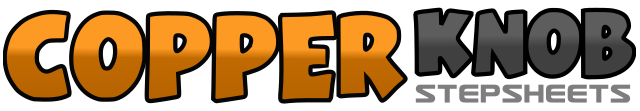 .......Count:32Wall:4Level:Intermediate.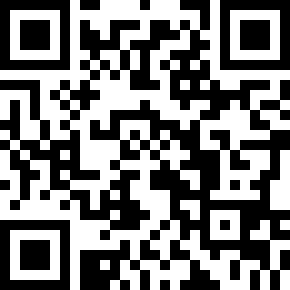 Choreographer:Dee Musk (UK) - September 2015Dee Musk (UK) - September 2015Dee Musk (UK) - September 2015Dee Musk (UK) - September 2015Dee Musk (UK) - September 2015.Music:Somebody (feat. Jeremih) - Natalie La Rose : (Single)Somebody (feat. Jeremih) - Natalie La Rose : (Single)Somebody (feat. Jeremih) - Natalie La Rose : (Single)Somebody (feat. Jeremih) - Natalie La Rose : (Single)Somebody (feat. Jeremih) - Natalie La Rose : (Single)........1,2&Step back on R, step back on L, step R beside L.3,4Rock forward on L, recover weight to R.&5Step L beside R, step forward on R.6,7Unwind a ¾ turn L, step L to L side.8&1Cross rock R behind L, recover weight to L, step R to R side. (3 o’clock).2,3Cross L over R, unwind ½ turn R (weight on L).4&5Step back on R, make a ¼ turn L stepping L to L side, point R to R side.6,7Close R to beside L flicking L to L side, cross L over R.8&1Make a ¼ turn L stepping back on R, make a ¼ turn L stepping L to L side, cross R over L.	 (12 o’clock).2,3Press L to L diagonal, recover weight to R.4&5Cross step L behind R, step R to R side, cross L over R.6,7Press R to R diagonal, recover weight to L.8&1Cross step R behind L, make a ¼ turn L stepping forward on L, step forward on R. (9 o’clock).2,3Rock forward on L, recover weight to R.4&5Step back on L, cross R over L, step back on L.6,7Touch R toe back, unwind a ½ turn R (weight back on L).8&Step back on R, cross L over R. (3 o’clock).